Plot Diagram Notes: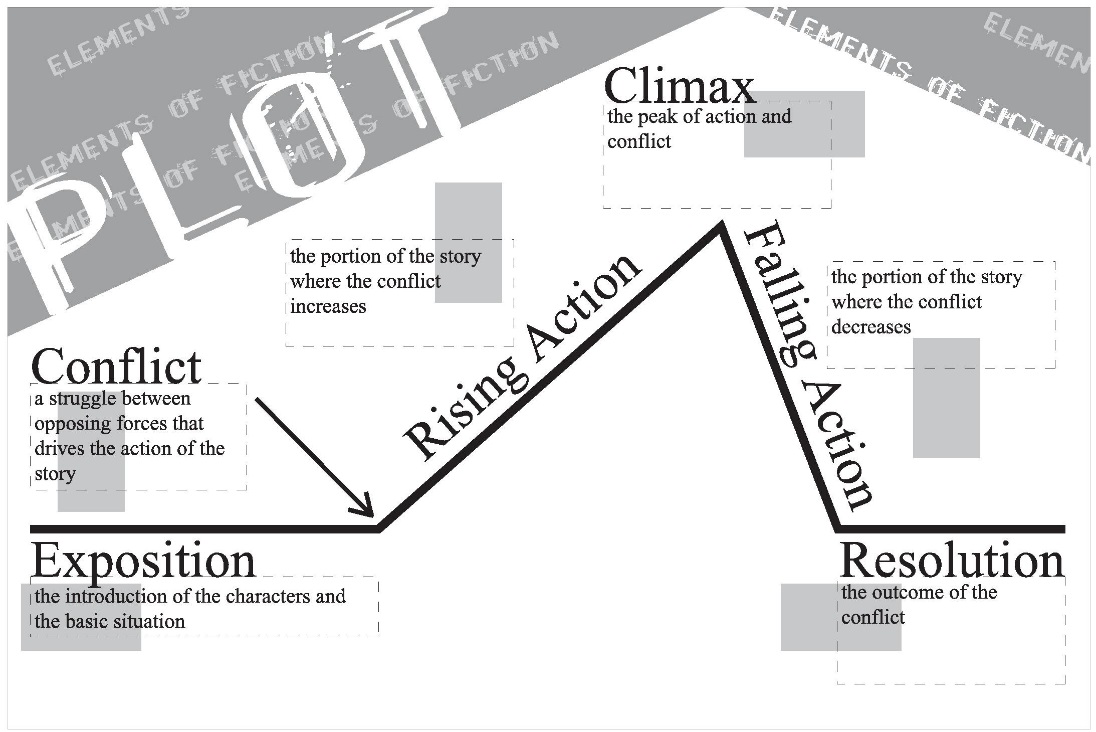 Select one of the blank plot diagrams to complete with the correct labels for each section.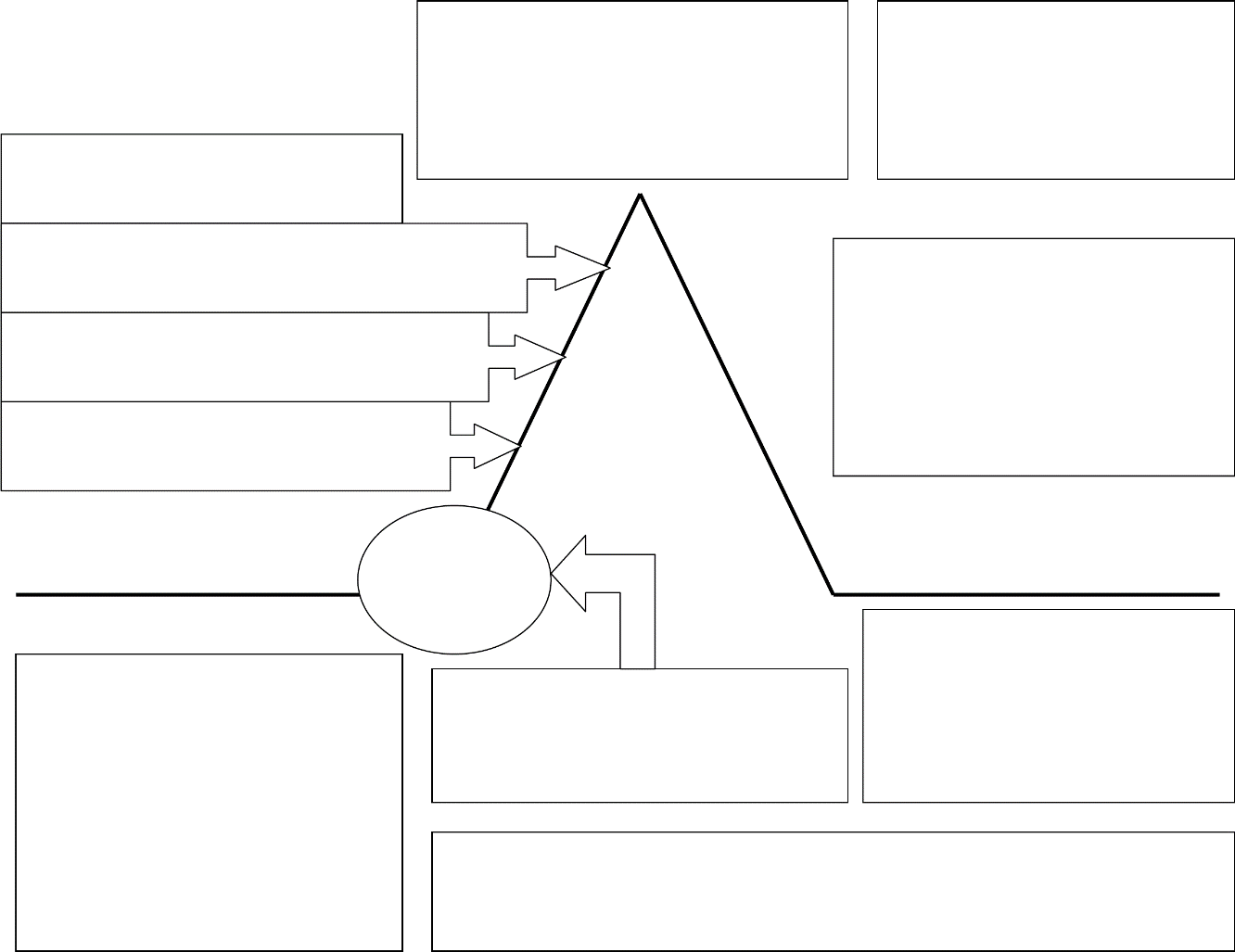 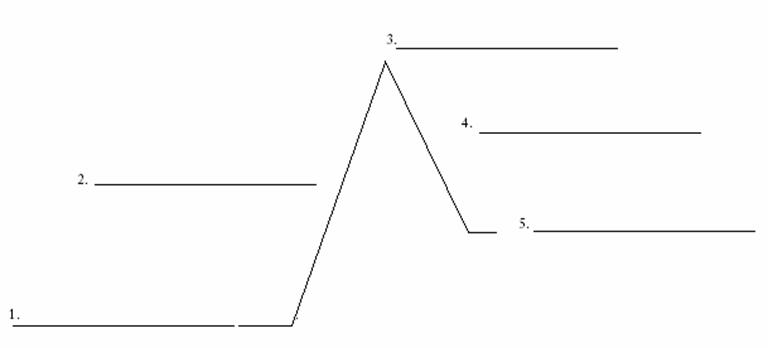 